Назив евиденције: Сертификати о испуњености услова за вршење послова одржавања сигнално-сигурносних уређаја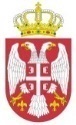 Република СрбијаДИРЕКЦИЈА ЗА ЖЕЛЕЗНИЦЕР. бр.Носилац исправеДатум издавањаРок важењаИспуњава услове за следеће активности одржавања сигнално-сигурносних уређаја1.Инфраструктура железнице Србије а.д.19.7.2017.19.7.2017.све2.ЈП''Електропривреда Србије''Огранак ''ТЕНТ'' ОбреновацБогољуба Урошевића Црног 44Обреновац19.7.201719.7.2022.све3.''АЖД Саобраћајни системи''д.о.о.Булевар краља Александра 24Београд8.8.2017.8.8.2022.све4.„BAUWESEN“ д.о.о.Карађорђева 32а, Лазаревац20.12.2018.20.12.2023.све5.Институт „Михајло Пупин“ д.о.о.Волгина 15, Београд21. 5. 2019.21. 5. 2024.све6.7.8.